Uchwała Nr 77/2022Zarządu Powiatu Grójeckiego z dnia 26 października 2022 rokuw sprawie ogłoszenia naboru kandydatów na członków komisji konkursowej do opiniowania ofert złożonych w otwartym konkursie ofert na realizację zadania publicznego z zakresu udzielania nieodpłatnej pomocy prawnej lub świadczenia nieodpłatnego poradnictwa obywatelskiego wraz z nieodpłatną mediacją i edukacją prawną w Powiecie Grójeckim w 2023 rokuNa podstawie art. 32 ust. 1 ustawy z dnia 5 czerwca 1998 r. o samorządzie powiatowym (Dz. U. z 2022 r. poz. 1526) oraz art. 15 ust. 2a i 2d ustawy z dnia 24 kwietnia 2003 r. o działalności pożytku publicznego i o wolontariacie (Dz. U. z 2022 r. poz. 1327 ze zm.) Zarząd Powiatu Grójeckiego uchwala co następuje:§ 1Postanawia się zamieścić na oficjalnej stronie internetowej Powiatu Grójeckiego, w Biuletynie Informacji Publicznej oraz na tablicy ogłoszeń Starostwa Powiatowego w Grójcu ogłoszenie 
o naborze kandydatów na członków komisji konkursowej do opiniowania złożonych ofert 
w otwartym konkursie ofert na realizację zadania publicznego z zakresu udzielania nieodpłatnej pomocy prawnej, świadczenia nieodpłatnego poradnictwa obywatelskiego wraz z nieodpłatną mediacją  i edukacją prawną w Powiecie Grójeckim w 2023 roku.§ 2Nabór o którym w ust. 1 przeprowadzony będzie w terminie od dnia ogłoszenia do dnia  9 listopada 2022 r.§ 3Ogłoszenie o naborze wraz z formularzem zgłoszeniowym stanowi załącznik do niniejszej uchwały.§ 4Wykonanie uchwały powierza się Staroście Grójeckiemu.§ 5Uchwała wchodzi w życie z dniem podjęcia.Starosta Krzysztof AmbroziakUZASADNIENIEZgodnie z art. 15 ust. 2b i 2d ustawy z dnia 24 kwietnia 2003 r. o działalności pożytku publicznego i o wolontariacie (Dz. U. z 2022 r. poz. 1327 ze zm.) każdorazowo, w związku 
z ogłoszonym otwartym konkursem ofert na wykonanie zadań publicznych wynikających 
z programu współpracy powiatu z organizacjami pozarządowymi w celu opiniowania ofert składanych w otwartym konkursie ofert Zarząd Powiatu powołuje Komisję konkursową. W związku z planowanym ogłoszeniem otwartego konkursu ofert na powierzenie realizacji zadania publicznego w zakresie prowadzenia punktu nieodpłatnej pomocy prawnej, świadczenia nieodpłatnego poradnictwa obywatelskiego, nieodpłatnej mediacji i edukacji prawnej  na terenie Powiatu Grójeckiego w 2023 r. podjęcie niniejszej uchwały jest zasadne. Starosta Krzysztof AmbroziakZałącznik do uchwały nr  77/2022Zarządu Powiatu Grójeckiego z dnia 26 października 2022 r. OGŁOSZENIE O NABORZE KANDYDATÓW NA CZŁONKÓW KOMISJI KONKURSOWEJ W OTWARTYM KONKURSIE OFERTna powierzenie prowadzenia punktów nieodpłatnej pomocy prawnej i świadczenia nieodpłatnego poradnictwa obywatelskiego wraz z nieodpłatną mediacją i edukacją prawną w 2023 roku w Powicie Grójeckim1. Na podstawie art. 15 ust. 2a i 2d ustawy z dnia 24 kwietnia 2003 r. o działalności pożytku publicznego i o wolontariacie (Dz. U. z 2022 r. poz. 1327 ze zm.) Zarząd Powiatu Grójeckiego zaprasza organizacje pozarządowe oraz podmioty wymienione w art. 3 ust. 3 ww. ustawy do zgłaszania swoich przedstawicieli na członków komisji konkursowej opiniującej oferty złożone w otwartym konkursie ofert na powierzenie prowadzenia punktu nieodpłatnej pomocy prawnej lub świadczenia nieodpłatnego poradnictwa obywatelskiego wraz z nieodpłatną mediacją w Powiecie Grójeckim w 2023 roku.2. Kandydaci na członków Komisji Konkursowej muszą spełniać poniższe warunki:być obywatelami Rzeczypospolitej Polskiej i korzystają z pełni praw publicznych;być reprezentantem organizacji pozarządowej lub podmiotu wymienionego w art. 3 ust 3 ustawy z dnia 24 kwietnia 2003 r. o działalności pożytku publicznego i o wolontariacie (Dz. U. z 2022 r. poz. 1327 ze zm.);nie reprezentować organizacji lub podmiotów biorących udział w danym konkursie ofert;nie pozostawać wobec wnioskodawców biorących udział w konkursie w takim stosunku prawnym lub faktycznym, który mógłby budzić uzasadnione wątpliwości, co do ich bezstronności i nie zachodzą przesłanki ich wyłączenia wynikające z Kodeksu postępowania administracyjnego.3. Zadaniami Komisji Konkursowej będzie:ocena ofert pod względem formalnym i merytorycznym,sporządzenie protokołu z prac komisji,4. Informujemy, że praca w komisjach ma charakter społeczny.Zgłoszenia kandydatów przyjmowane będą do dnia 9 listopada 2022 r. do godziny 10:00 drogą elektroniczną na adres: kinga.debowska@grojec.pl lub pocztą tradycyjną na adres: Starostwo Powiatowe w Grójcu ul. J. Piłsudskiego 59, 05-600 Grójec. Zgłoszenie kandydatów przesłane Pocztą Polską lub pocztą kurierską będzie traktowane jako złożone w terminie, jeżeli zostanie doręczone do siedziby ogłaszającego konkurs do dnia 9 listopada 2022 r. do godziny 10:00 (włącznie).Zgłoszenia kandydatów  należy składać na formularzach stanowiących załącznik do niniejszego ogłoszenia. Wyboru przedstawicieli organizacji pozarządowych zdefiniowanych w ustawie z dnia 24 kwietnia 2003 r. o działalności pożytku publicznego i o wolontariacie dokona Zarząd Powiatu w Grójcu w oparciu o posiadane przez kandydata kwalifikacje i umiejętności przydatne podczas prac w charakterze członka komisji konkursowej.Komisja Konkursowa powołana zostanie uchwałą Zarządu Powiatu w Grójcu.Klauzula informacyjna wynikająca z przepisów Rozporządzenia Parlamentu Europejskiego i Rady (UE) 2016/679 z dnia 27 kwietnia 2016 r. w sprawie ochrony osób fizycznych w związku z przetwarzaniem danych osobowych i w sprawie swobodnego przepływu takich danych oraz uchylenia dyrektywy 95/46/WE (ogólnego rozporządzenia o ochronie danych) (Dz. Urz. UE L 2016, 119, s. 1, sprost. Dz. Urz. UE L 2018, 127, s.2), zwanego w skrócie ,,RODO".Zgodnie z art. 13 ust. 1 i 2 RODO Organizator Konkursu informuje, że:Administratorem danych jest Starosta Grójecki (adres: ul. J. Piłsudskiego 59, 05-600 Grójec, nr telefonu: 48/665 11 00.W sprawach ochrony danych osobowych można kontaktować się z Inspektorem Ochrony Danych pod adresem e-mail: inspektor@cbi24.pl.Dane osobowe będą przetwarzane w celu przeprowadzenia otwartego konkursu ofert na realizację zadania publicznego i zawarcia umów na udzielanie nieodpłatnej pomocy prawnej, świadczenie nieodpłatnego poradnictwa obywatelskiego oraz edukację prawną na podstawie art. 6 ust. 1 lit. b) i c) RODO, zgodnie z ustawą z dnia 5 czerwca 1998 r. o samorządzie powiatowym (Dz.U. z 2019 r. poz. 511 z późn. zm.), ustawą z dnia 24 kwietnia 2003 r. o działalności pożytku publicznego i o wolontariacie (Dz.U. z 2019 r. poz. 688 z późn. zm.) oraz ustawą z dnia 5 sierpnia 2015 r. o nieodpłatnej pomocy prawnej, nieodpłatnym poradnictwie obywatelskim oraz edukacji prawnej (Dz.U. z 2021 r. poz. 945).Dane osobowe zostaną udostępnione członkom komisji konkursowej, innym uczestnikom konkursu oraz podmiotom, którym dane zostały powierzone do przetwarzania.Dane osobowe będą przechowywane przez okres 25 lat, a po tym okresie zostaną poddane ocenie przydatności przez Archiwum Państwowe.Uczestnikom konkursu przysługuje prawo do dostępu oraz sprostowania danych osobowych (skorzystanie z tego prawa nie może skutkować zmianą wyników konkursu oraz nie może naruszać integralności protokołu i jego załączników), usunięcia danych, ograniczenia przetwarzania lub wniesienia sprzeciwu wobec przetwarzania, w sytuacjach przewidzianych przepisami prawa.W związku z przetwarzaniem danych osobowych przysługuje prawo do wniesienia skargi do organu nadzorczego, którym jest Prezes Urzędu Ochrony Danych Osobowych, gdy zajdzie podejrzenie, że przetwarzanie danych osobowych narusza przepisy RODO.Podanie danych jest wymogiem ustawowym oraz warunkiem zawarcia umowy i jest dobrowolne, a ich niepodanie skutkować będzie odrzuceniem oferty lub niepodpisaniem umowy.Dane nie będą podlegały zautomatyzowanemu podejmowaniu decyzji, w tym profilowaniu.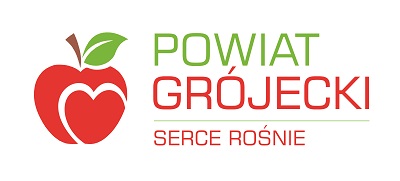 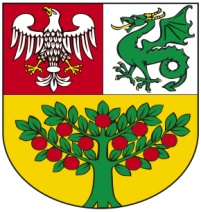 STAROSTWO POWIATOWE W GRÓJCUul. J. Piłsudskiego 59, 05-600 GrójecZałącznik nr 1 FORMULARZ ZGŁOSZENIOWYNabór na kandydata na członka komisji konkursowej do opiniowania złożonych ofert w otwartym konkursie ofert na realizację zadania publicznego z zakresu udzielania nieodpłatnej pomocy prawnej lub świadczenia nieodpłatnego poradnictwa obywatelskiego wraz z nieodpłatną mediacją i edukacją prawną w Powiecie Grójeckim w 2023 roku. Imię i nazwisko kandydata na członka komisji:Adres i dane kontaktowe kandydata:Posiadane przez kandydata doświadczenie, kwalifikacje i umiejętności niezbędne do pracy w komisji konkursowej:Oświadczenie:Wyżej wymienione dane są zgodne ze stanem prawnym i faktycznym.Nie pozostaje wobec oferentów biorących udział w konkursie w takim stosunku prawnym lub faktycznym, który mógłby budzić uzasadnione wątpliwości, co do mojej bezstronności.Wyrażam zgodę na zgłoszenie mojej osoby do komisji konkursowej do opiniowania złożonych ofert w otwartym konkursie ofert na realizację zadania publicznego z zakresu udzielania nieodpłatnej pomocy prawnej lub świadczenia nieodpłatnego poradnictwa obywatelskiego wraz z nieodpłatną mediacją w Powiecie Grójeckim w 2023 roku.Oświadczam, że nie byłam/em karany za przestępstwa umyślne lub przestępstwa skarbowe oraz, że korzystam w pełni z praw publicznych i posiadam pełna zdolność do czynności prawnych.Wyrażam zgodę na przetwarzanie moich danych osobowych zgodnie z Rozporządzeniem Parlamentu Europejskiego i Rady (UE) 2016/679 z dnia 27 kwietnia 2016 r. w sprawie ochrony osób fizycznych w związku z przetwarzaniem danych osobowych i w sprawie swobodnego przepływu takich danych oraz uchylenia dyrektywy 95/46/WE (ogólne rozporządzenie o ochronie danych), publ. Dz. Urz. UE L Nr 119, s. 1 w celach związanych z realizacją procedury konkursowej dotyczącej rozpatrywania ofert organizacji pozarządowych na realizację zadania publicznego, wyłącznie dla celów konkursu, zgodnie z Ustawą z dnia 10 maja 2018 r. o ochronie danych osobowych (Dz. U. z 2019 r. poz. 1781).………………………………………czytelny podpis kandydata na członka komisjiDANE ORGANIZACJI POZARZĄDOWEJ LUB PODMIOTU WYMIENIONEGO W ART. 3 UST. 3 USTAWY O DZIAŁALNOŚCI POŻYTKU PUBLICZNEGO I O WOLONTARIACIE, WSKAZUJĄCEJ KANDYDATA:Nazwa organizacji:……………………………………………………………………………….Adres organizacji:………………………………………………………………………………..Nr KRS lub innego właściwego rejestru: ……………………………………………………….Imię i nazwisko oraz pełniona funkcja osoby/osób wskazującej/wskazujących kandydata w imieniu jej Organizacji: …………………………………………………………………………………………………………………………Czytelny podpis osoby/osób wskazującej/wskazujących wg KRS lub innego właściwego rejestruadres do korespondencji:adres e – mail:nr telefonu: